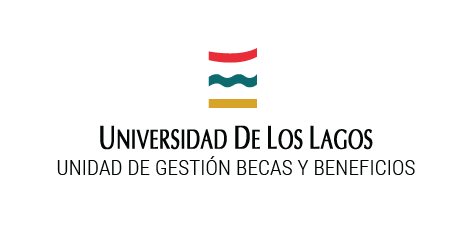 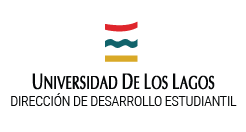 OBSERVACIONES:   	EN, 	DE 201 	. FIRMA          FORMULARIO DE RENOVACIÓN 2020 (RENOVACIÓN DEL 21 DE OCT. AL 15 DE NOV. )          FORMULARIO DE RENOVACIÓN 2020 (RENOVACIÓN DEL 21 DE OCT. AL 15 DE NOV. )          FORMULARIO DE RENOVACIÓN 2020 (RENOVACIÓN DEL 21 DE OCT. AL 15 DE NOV. )          FORMULARIO DE RENOVACIÓN 2020 (RENOVACIÓN DEL 21 DE OCT. AL 15 DE NOV. )          FORMULARIO DE RENOVACIÓN 2020 (RENOVACIÓN DEL 21 DE OCT. AL 15 DE NOV. )          FORMULARIO DE RENOVACIÓN 2020 (RENOVACIÓN DEL 21 DE OCT. AL 15 DE NOV. )          FORMULARIO DE RENOVACIÓN 2020 (RENOVACIÓN DEL 21 DE OCT. AL 15 DE NOV. )          FORMULARIO DE RENOVACIÓN 2020 (RENOVACIÓN DEL 21 DE OCT. AL 15 DE NOV. )          FORMULARIO DE RENOVACIÓN 2020 (RENOVACIÓN DEL 21 DE OCT. AL 15 DE NOV. )          FORMULARIO DE RENOVACIÓN 2020 (RENOVACIÓN DEL 21 DE OCT. AL 15 DE NOV. )          FORMULARIO DE RENOVACIÓN 2020 (RENOVACIÓN DEL 21 DE OCT. AL 15 DE NOV. )          FORMULARIO DE RENOVACIÓN 2020 (RENOVACIÓN DEL 21 DE OCT. AL 15 DE NOV. )          FORMULARIO DE RENOVACIÓN 2020 (RENOVACIÓN DEL 21 DE OCT. AL 15 DE NOV. )          FORMULARIO DE RENOVACIÓN 2020 (RENOVACIÓN DEL 21 DE OCT. AL 15 DE NOV. )          FORMULARIO DE RENOVACIÓN 2020 (RENOVACIÓN DEL 21 DE OCT. AL 15 DE NOV. )          FORMULARIO DE RENOVACIÓN 2020 (RENOVACIÓN DEL 21 DE OCT. AL 15 DE NOV. )          FORMULARIO DE RENOVACIÓN 2020 (RENOVACIÓN DEL 21 DE OCT. AL 15 DE NOV. )EN CASO DE CARRERA ANTERIOREN CASO DE CARRERA ANTERIOREN CASO DE CARRERA ANTERIOREN CASO DE CARRERA ANTERIORBENEFICIO A RENOVAR:BENEFICIO A RENOVAR:BENEFICIO A RENOVAR:BENEFICIO A RENOVAR:BENEFICIO A RENOVAR:BENEFICIO A RENOVAR:RAMOS INSCRITOSRAMOS INSCRITOSRAMOS INSCRITOSRAMOS INSCRITOSTOTAL INGRESOS:TOTAL INGRESOS:TOTAL INGRESOS:TOTAL INGRESOS:TOTAL INGRESOS:AÑO DE INGRESO:AÑO DE INGRESO:AÑO DE INGRESO:AÑO DE INGRESO:CARRERA ACTUAL:CARRERA ACTUAL:CARRERA ACTUAL:CARRERA ACTUAL:CARRERA ACTUAL:CARRERA ACTUAL:RAMOS APROBADOSRAMOS APROBADOSRAMOS APROBADOSRAMOS APROBADOSPER CÁPITAPER CÁPITAPER CÁPITAPER CÁPITAPER CÁPITACARRERA:CARRERA:CARRERA:CARRERA:AÑO DE INGRESO:AÑO DE INGRESO:AÑO DE INGRESO:AÑO DE INGRESO:AÑO DE INGRESO:AÑO DE INGRESO:RAMOS REPROBADOSRAMOS REPROBADOSRAMOS REPROBADOSRAMOS REPROBADOSDECILDECILDECILDECILDECILBENEF. ANT:BENEF. ANT:BENEF. ANT:BENEF. ANT:1.- IDENTIFICACIÓN DEL POSTULANTE1.- IDENTIFICACIÓN DEL POSTULANTE1.- IDENTIFICACIÓN DEL POSTULANTE1.- IDENTIFICACIÓN DEL POSTULANTE1.- IDENTIFICACIÓN DEL POSTULANTE1.- IDENTIFICACIÓN DEL POSTULANTE1.- IDENTIFICACIÓN DEL POSTULANTE1.- IDENTIFICACIÓN DEL POSTULANTE1.- IDENTIFICACIÓN DEL POSTULANTE1.- IDENTIFICACIÓN DEL POSTULANTE1.- IDENTIFICACIÓN DEL POSTULANTE1.- IDENTIFICACIÓN DEL POSTULANTE1.- IDENTIFICACIÓN DEL POSTULANTE1.- IDENTIFICACIÓN DEL POSTULANTE1.- IDENTIFICACIÓN DEL POSTULANTE1.- IDENTIFICACIÓN DEL POSTULANTE1.- IDENTIFICACIÓN DEL POSTULANTE1.- IDENTIFICACIÓN DEL POSTULANTE1.- IDENTIFICACIÓN DEL POSTULANTE1.- IDENTIFICACIÓN DEL POSTULANTE1.- IDENTIFICACIÓN DEL POSTULANTENOMBRE:NOMBRE:NOMBRE:NOMBRE:NOMBRE:NOMBRE:NOMBRE:NOMBRE:NOMBRE:NOMBRE SOCIAL (SI CORRESPONDE): NOMBRE SOCIAL (SI CORRESPONDE): NOMBRE SOCIAL (SI CORRESPONDE): NOMBRE SOCIAL (SI CORRESPONDE): NOMBRE SOCIAL (SI CORRESPONDE): NOMBRE SOCIAL (SI CORRESPONDE): NOMBRE SOCIAL (SI CORRESPONDE): NOMBRE SOCIAL (SI CORRESPONDE): NOMBRE SOCIAL (SI CORRESPONDE): NOMBRE SOCIAL (SI CORRESPONDE): NOMBRE SOCIAL (SI CORRESPONDE): NOMBRE SOCIAL (SI CORRESPONDE): RUN:CORREO:CORREO:CORREO:CORREO:CORREO:CORREO:CORREO:CORREO:FONO	FONO	FONO	FONO	FONO	ASCENDENCIA INDÍGENA: SI_____NO____CUAL? 	                ASCENDENCIA INDÍGENA: SI_____NO____CUAL? 	                ASCENDENCIA INDÍGENA: SI_____NO____CUAL? 	                ASCENDENCIA INDÍGENA: SI_____NO____CUAL? 	                ASCENDENCIA INDÍGENA: SI_____NO____CUAL? 	                ASCENDENCIA INDÍGENA: SI_____NO____CUAL? 	                POSEE REGISTRO SOCIAL DE HOGARES:	SI 		NO 	POSEE REGISTRO SOCIAL DE HOGARES:	SI 		NO 	POSEE REGISTRO SOCIAL DE HOGARES:	SI 		NO 	POSEE REGISTRO SOCIAL DE HOGARES:	SI 		NO 	POSEE REGISTRO SOCIAL DE HOGARES:	SI 		NO 	TRAMO DE VULNERABILIDAD SEGÚN REGISTRO SOCIAL DE HOGARES:TRAMO DE VULNERABILIDAD SEGÚN REGISTRO SOCIAL DE HOGARES:TRAMO DE VULNERABILIDAD SEGÚN REGISTRO SOCIAL DE HOGARES:TRAMO DE VULNERABILIDAD SEGÚN REGISTRO SOCIAL DE HOGARES:TRAMO DE VULNERABILIDAD SEGÚN REGISTRO SOCIAL DE HOGARES:TRAMO DE VULNERABILIDAD SEGÚN REGISTRO SOCIAL DE HOGARES:TRAMO DE VULNERABILIDAD SEGÚN REGISTRO SOCIAL DE HOGARES:TRAMO DE VULNERABILIDAD SEGÚN REGISTRO SOCIAL DE HOGARES:TRAMO DE VULNERABILIDAD SEGÚN REGISTRO SOCIAL DE HOGARES:TRAMO DE VULNERABILIDAD SEGÚN REGISTRO SOCIAL DE HOGARES:TRAMO DE VULNERABILIDAD SEGÚN REGISTRO SOCIAL DE HOGARES:TRAMO DE VULNERABILIDAD SEGÚN REGISTRO SOCIAL DE HOGARES:TRAMO DE VULNERABILIDAD SEGÚN REGISTRO SOCIAL DE HOGARES:TRAMO DE VULNERABILIDAD SEGÚN REGISTRO SOCIAL DE HOGARES:TRAMO DE VULNERABILIDAD SEGÚN REGISTRO SOCIAL DE HOGARES:TRAMO DE VULNERABILIDAD SEGÚN REGISTRO SOCIAL DE HOGARES:DIRECCIÓN DURANTE EL AÑO ACADÉMICO:DIRECCIÓN DURANTE EL AÑO ACADÉMICO:DIRECCIÓN DURANTE EL AÑO ACADÉMICO:DIRECCIÓN DURANTE EL AÑO ACADÉMICO:DIRECCIÓN DURANTE EL AÑO ACADÉMICO:DIRECCIÓN DURANTE EL AÑO ACADÉMICO:DIRECCIÓN DURANTE EL AÑO ACADÉMICO:DIRECCIÓN DURANTE EL AÑO ACADÉMICO:DIRECCIÓN DURANTE EL AÑO ACADÉMICO:DIRECCIÓN DURANTE EL AÑO ACADÉMICO:DIRECCIÓN DURANTE EL AÑO ACADÉMICO:DIRECCIÓN DURANTE EL AÑO ACADÉMICO:DIRECCIÓN DURANTE EL AÑO ACADÉMICO:DIRECCIÓN DURANTE EL AÑO ACADÉMICO:DIRECCIÓN DURANTE EL AÑO ACADÉMICO:DIRECCIÓN DURANTE EL AÑO ACADÉMICO:DIRECCIÓN DURANTE EL AÑO ACADÉMICO:DIRECCIÓN DURANTE EL AÑO ACADÉMICO:DIRECCIÓN DURANTE EL AÑO ACADÉMICO:DIRECCIÓN DURANTE EL AÑO ACADÉMICO:DIRECCIÓN DURANTE EL AÑO ACADÉMICO:DIRECCIÓN DEL GRUPO FAMILIAR:DIRECCIÓN DEL GRUPO FAMILIAR:DIRECCIÓN DEL GRUPO FAMILIAR:DIRECCIÓN DEL GRUPO FAMILIAR:DIRECCIÓN DEL GRUPO FAMILIAR:DIRECCIÓN DEL GRUPO FAMILIAR:DIRECCIÓN DEL GRUPO FAMILIAR:DIRECCIÓN DEL GRUPO FAMILIAR:DIRECCIÓN DEL GRUPO FAMILIAR:DIRECCIÓN DEL GRUPO FAMILIAR:DIRECCIÓN DEL GRUPO FAMILIAR:DIRECCIÓN DEL GRUPO FAMILIAR:DIRECCIÓN DEL GRUPO FAMILIAR:DIRECCIÓN DEL GRUPO FAMILIAR:DIRECCIÓN DEL GRUPO FAMILIAR:DIRECCIÓN DEL GRUPO FAMILIAR:DIRECCIÓN DEL GRUPO FAMILIAR:DIRECCIÓN DEL GRUPO FAMILIAR:DIRECCIÓN DEL GRUPO FAMILIAR:DIRECCIÓN DEL GRUPO FAMILIAR:DIRECCIÓN DEL GRUPO FAMILIAR:2.- DATOS DEL GRUPO FAMILIAR (INCLUIDO EL ALUMNO)2.- DATOS DEL GRUPO FAMILIAR (INCLUIDO EL ALUMNO)2.- DATOS DEL GRUPO FAMILIAR (INCLUIDO EL ALUMNO)2.- DATOS DEL GRUPO FAMILIAR (INCLUIDO EL ALUMNO)2.- DATOS DEL GRUPO FAMILIAR (INCLUIDO EL ALUMNO)2.- DATOS DEL GRUPO FAMILIAR (INCLUIDO EL ALUMNO)2.- DATOS DEL GRUPO FAMILIAR (INCLUIDO EL ALUMNO)2.- DATOS DEL GRUPO FAMILIAR (INCLUIDO EL ALUMNO)2.- DATOS DEL GRUPO FAMILIAR (INCLUIDO EL ALUMNO)2.- DATOS DEL GRUPO FAMILIAR (INCLUIDO EL ALUMNO)2.- DATOS DEL GRUPO FAMILIAR (INCLUIDO EL ALUMNO)2.- DATOS DEL GRUPO FAMILIAR (INCLUIDO EL ALUMNO)2.- DATOS DEL GRUPO FAMILIAR (INCLUIDO EL ALUMNO)2.- DATOS DEL GRUPO FAMILIAR (INCLUIDO EL ALUMNO)2.- DATOS DEL GRUPO FAMILIAR (INCLUIDO EL ALUMNO)2.- DATOS DEL GRUPO FAMILIAR (INCLUIDO EL ALUMNO)2.- DATOS DEL GRUPO FAMILIAR (INCLUIDO EL ALUMNO)2.- DATOS DEL GRUPO FAMILIAR (INCLUIDO EL ALUMNO)2.- DATOS DEL GRUPO FAMILIAR (INCLUIDO EL ALUMNO)2.- DATOS DEL GRUPO FAMILIAR (INCLUIDO EL ALUMNO)2.- DATOS DEL GRUPO FAMILIAR (INCLUIDO EL ALUMNO)NOMBRE COMPLETONOMBRE COMPLETONOMBRE COMPLETONOMBRE COMPLETORUTRUTRUTRUTEDADEDADEDADESTADO CIVILESTADO CIVILESCOLARIDADESCOLARIDADESCOLARIDADPARENTESCOPARENTESCOACTIVIDADACTIVIDADACTIVIDADOBSERVACIONES:OBSERVACIONES:OBSERVACIONES:OBSERVACIONES:OBSERVACIONES:OBSERVACIONES:OBSERVACIONES:OBSERVACIONES:OBSERVACIONES:OBSERVACIONES:OBSERVACIONES:OBSERVACIONES:OBSERVACIONES:OBSERVACIONES:OBSERVACIONES:OBSERVACIONES:OBSERVACIONES:OBSERVACIONES:OBSERVACIONES:OBSERVACIONES:OBSERVACIONES:3.- INGRESOS FAMILIARES (INDICAR EL PROMEDIO MENSUAL)3.- INGRESOS FAMILIARES (INDICAR EL PROMEDIO MENSUAL)3.- INGRESOS FAMILIARES (INDICAR EL PROMEDIO MENSUAL)3.- INGRESOS FAMILIARES (INDICAR EL PROMEDIO MENSUAL)3.- INGRESOS FAMILIARES (INDICAR EL PROMEDIO MENSUAL)3.- INGRESOS FAMILIARES (INDICAR EL PROMEDIO MENSUAL)3.- INGRESOS FAMILIARES (INDICAR EL PROMEDIO MENSUAL)3.- INGRESOS FAMILIARES (INDICAR EL PROMEDIO MENSUAL)3.- INGRESOS FAMILIARES (INDICAR EL PROMEDIO MENSUAL)3.- INGRESOS FAMILIARES (INDICAR EL PROMEDIO MENSUAL)3.- INGRESOS FAMILIARES (INDICAR EL PROMEDIO MENSUAL)3.- INGRESOS FAMILIARES (INDICAR EL PROMEDIO MENSUAL)3.- INGRESOS FAMILIARES (INDICAR EL PROMEDIO MENSUAL)3.- INGRESOS FAMILIARES (INDICAR EL PROMEDIO MENSUAL)3.- INGRESOS FAMILIARES (INDICAR EL PROMEDIO MENSUAL)3.- INGRESOS FAMILIARES (INDICAR EL PROMEDIO MENSUAL)3.- INGRESOS FAMILIARES (INDICAR EL PROMEDIO MENSUAL)3.- INGRESOS FAMILIARES (INDICAR EL PROMEDIO MENSUAL)3.- INGRESOS FAMILIARES (INDICAR EL PROMEDIO MENSUAL)3.- INGRESOS FAMILIARES (INDICAR EL PROMEDIO MENSUAL)3.- INGRESOS FAMILIARES (INDICAR EL PROMEDIO MENSUAL)RUT (integrates coningresos)RUT (integrates coningresos)SUELDOS Y PENSIONES(liquidación o colilla)HONORARIOS(boletas)HONORARIOS(boletas)HONORARIOS(boletas)HONORARIOS(boletas)PENSIÓN DE ALIMENTOS(juzgado o voluntaria)PENSIÓN DE ALIMENTOS(juzgado o voluntaria)PENSIÓN DE ALIMENTOS(juzgado o voluntaria)PENSIÓN DE ALIMENTOS(juzgado o voluntaria)PENSIÓN DE ALIMENTOS(juzgado o voluntaria)TRABAJOS INDEPENDIENTESTRABAJOS INDEPENDIENTESTRABAJOS INDEPENDIENTESOTROS (aportes,ganancias, etc.)OTROS (aportes,ganancias, etc.)OTROS (aportes,ganancias, etc.)OTROS (aportes,ganancias, etc.)TOTALTOTALTOTALTOTAL4 SITUACIONES ESPECIALES4 SITUACIONES ESPECIALES4 SITUACIONES ESPECIALES4 SITUACIONES ESPECIALES4 SITUACIONES ESPECIALES4 SITUACIONES ESPECIALES4 SITUACIONES ESPECIALES4 SITUACIONES ESPECIALES4.1 Relación de los padres4.1 Relación de los padres4.2 Déficit de apoyo4.2 Déficit de apoyo4.3 Stress Familiar4.3 Stress Familiar4.5 Duplicidad de funciones4.5 Duplicidad de funcionesAmbos fallecidosFamilia MonoparentalAlcoholismo y/o drogadicciónEstudia y:es padre o madreMadre ViudaFamilia MonoparentalAlcoholismo y/o drogadicciónEstudia y:es padre o madrePadre ViudoFamilia UnipersonalViolencia Intrafamiliar (VIF)Estudia y:es padre o madreCasadosFamilia UnipersonalViolencia Intrafamiliar (VIF)       Estudia y trabajaDivorciados    A cargo de familiares         Cesantía       Estudia y trabajaSeparados de hecho    A cargo de familiares         Cesantía       Estudia y trabajaConvivientes Institución de         ProtecciónSiniestro o Catástrofes      Solo estudiaNunca se casaron ni son pareja Institución de         ProtecciónSiniestro o Catástrofes      Solo estudia5. VIVIENDA5. VIVIENDA5. VIVIENDA5. VIVIENDA5. VIVIENDA5. VIVIENDA5. VIVIENDA5. VIVIENDA5. VIVIENDA6. SALUD6. SALUD6. SALUD6. SALUD4.1) Vivienda que ocupa el grupo familiar4.1) Vivienda que ocupa el grupo familiar4.2) Monto mensual que cancela por concepto de:4.2) Monto mensual que cancela por concepto de:4.3) Estado de la vivienda que ocupa el grupo familiar4.3) Estado de la vivienda que ocupa el grupo familiar 4.4) Vivienda del estudiante durante el periodo académico 4.4) Vivienda del estudiante durante el periodo académico 4.4) Vivienda del estudiante durante el periodo académico 6.1 Enfermedades catastróficas6.2 DiscapacidadPropietarioContribucionesBuenaPiezaPiezaAfecta a un Integrante  de la familia  Cognitiva   Adquiriente     DividendoRegularPensiónAfecta a un Integrante  de la familia  CognitivaArrendatario     DividendoRegularCon familiares Afecta al postulante  SensorialUsufructurioArriendoMalaInternado hogarAfecta al Jefe de Hogar  FísicaAllegadoArriendoMalaRecargo movilizaciónEnfermedad CrónicaOtra:  ¿cual?Otra:  ¿cual?